BAROP大气压力传感器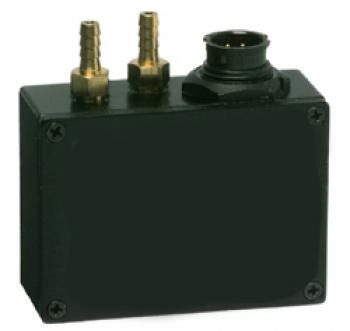 BAROP是一款高精度的大气压力传感器，基于硅传感器技术，能够在宽温度范围内提供精确的大气压力读数。技术参数：范围：300- 1100mbar分辨率：0.2mbar精度：±1.5mbar稳定性：每6个月2.5mbar温度范围：-40℃- 60℃